Załącznik nr 7do Uchwały nr 2474Senatu Uniwersytetu Medycznego we Wrocławiuz dnia 15 lutego 2023 r.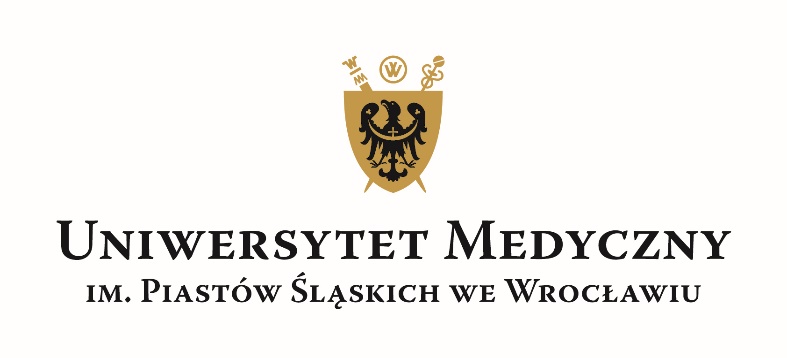 Program studiówWydział: Wydział Nauk o ZdrowiuKierunek: Zdrowie PublicznePoziom kształcenia: I stopieńForma kształcenia: stacjonarne/niestacjonarneCykl kształcenia: 2023-2026Podstawowe informacje* studia I st./studia II st./jednolite studia magisterskie/studia III st./studia podyplomowe **ogólnoakademicki/praktyczny***stacjonarne/niestacjonarneLiczba punktów ECTSLiczba godzin:PROGRAM STUDIÓW dla cyklu kształcenia 2023-2026Rok akademicki 2023/2024Rok 1*PROGRAM STUDIÓW dla cyklu kształcenia 2023-2026Rok akademicki 2024/2025Rok 2*PROGRAM STUDIÓW dla cyklu kształcenia 2023-2026Rok akademicki 2025/2026Rok 3****wpisać symbol zgodnie z legendą*tabelę należy powielić tyle razy ile jest lat w danym cyklu kształcenia**w przypadku kierunków regulowanych wpisać symbol grupy zajęć, do jakiej należy dany przedmiot, tzw. ”kod grupy”Efekty uczenia sięnazwa WydziałuWydział Nauk o Zdrowiunazwa KierunkuZdrowie Publicznepoziom kształcenia*Studia I stopniaprofil kształcenia**Ogólnoakademickiforma studiów***Stacjonarne/niestacjonarneliczba semestrów6łączna liczba godzin zajęć2314dyscyplina (lub dyscypliny), do której kierunek jest przyporządkowany ze wskazaniem dyscypliny wiodącejNauki o Zdrowiu – dyscyplina wiodąca i Nauki Medycznetytuł zawodowy nadawany absolwentomLicencjat 10.konieczna do ukończenia studiów18011.w ramach zajęć prowadzonych z bezpośrednim udziałem nauczycieli akademickich lub innych osób prowadzących zajęcia177 (3 praktyki zawodowe + 177=180)12.którą student musi uzyskać w ramach zajęć z dziedziny nauk humanistycznych lub nauk społecznych3713.którą student musi uzyskać w ramach zajęć z zakresu nauki języków obcych814.którą student musi uzyskać w ramach modułów realizowanych w formie fakultatywnej6115.którą student musi uzyskać w ramach praktyk zawodowych316.procentowy udział liczby punktów ECTS dla każdej dyscypliny w ogólnej liczbie punktów – w przypadku przypisania studiów do więcej niż jednej dyscyplinyNauki o zdrowiu 90%Nauki medyczne 10%17.profil praktyczny obejmuje zajęcia kształtujące umiejętności praktyczne w wymiarze większym niż 50% liczby pkt. ECTS          tak                          nie dotyczy18.profil ogólnoakademicki obejmuje zajęcia związane z prowadzoną w uczelni działalnością naukową w dyscyplinie lub dyscyplinach, do których przyporządkowany jest kierunek studiów, w wymiarze większym niż 50% liczby pkt. ECTS          tak                          nie dotyczy19.zajęć wychowania fizycznego6020.praktyk zawodowych160semestr 1, 2semestr 1, 2semestr 1, 2semestr 1, 2semestr 1, 2semestr 1, 2semestr 1, 2lp bądź kod grupy**przedmiotwykładseminariumpozostałe formypraktyka zawodowaSUMAGODZINPUNKTYECTSformaweryfikacji***Propedeutyka medycyny 3030603,0zal/oPodstawy komunikacji interpersonalnej1515303,0zal/oNauka o człowieku 13010403,0zal/oNauka o człowieku 21520354,0 egzPodstawy socjologii1510252,0zal/oPodstawy psychologii1520352,0zal/oPodstawy demografii1515302,0zal/oPodstawy prawa3030603,0zal/oPropedeutyka zdrowia publicznego 12525503,0zal/oPropedeutyka zdrowia publicznego 23030604,0egzPodstawy epidemiologii1510252,0zal/oInformatyka20202,0zal/oSpołeczne i socjalne funkcje państwa1515303,0egzPodstawy zdrowia środowiskowego1520352,0zal/oSystemy informacyjne1515302,0zal/oPodstawy organizacji i zarządzania1510252,0zal/oPodstawy makro i mikroekonomii1515302,0zal/oMetody badań naukowych15 15302,0zal/oJęzyk obcy – język angielski 60604,0zal/oPodstawy pedagogiki/podstawy pracy socjalnej1010202,0zalSpołeczeństwo obywatelskie/kapitał społeczny 1010202,0zalZarządzanie karierą/sztuka autoprezentacji i wystąpień publicznych 1010202,0zalOchrona danych w ochronie zdrowia1515302,0zalWychowanie Fizyczne 6060zalPraktyka zawodowa 140401,0zalPraktyka zawodowa 2 40401,0zalRAZEMRAZEM370290 200 80 940 60,0semestr 2,3semestr 2,3semestr 2,3semestr 2,3semestr 2,3semestr 2,3semestr 2,3lp bądź kod grupy**przedmiotwykładseminariumpozostałe formypraktyka zawodowaSUMAGODZINPUNKTYECTSformaweryfikacji***Filozofia1515302,0zal/oPodstawy logiki1515302,0zal/oPodstawy etyki i deontologii1510252,0zal/oSocjologia  medycyny1510252,0zal/oPodstawy promocji zdrowia1510252,0egzPedagogika specjalna1510252,0zal/oPodstawy rachunkowości finansowej1515303,0zal/oPodstawy ubezpieczeń zdrowotnych i społecznych1510253,0egzOchrona własności intelektualnej15151,0zal/oZarządzanie jakością1515303,0egzFinanse i zamówienia publiczne1515302,0zal/oRachunkowość w ochronie zdrowia 1515302,0zal/oMetody badań społecznych1515302,0egzPodstawy nadzoru sanitarno- epidemiologicznego1510251,0egzPodstawy polityki społecznej i zdrowotnej1515302,0egzZarządzanie strategiczne i  operacyjne w ochronie zdrowia1515302,0zal/oPodstawy  działalności gospodarczej w ochronie zdrowia1515302,0zal/oGlobalizacja, a problemy zdrowia publicznego1515301,0zal/oPierwsza pomoc 1515301,0zal/oJęzyk obcy – język angielski60604,0zalPodstawy psychologii zdrowia/Podstawy psychopatologii1010202,0zalAnaliza statystyczna/Statystyka w medycynie1020302,0zalModuł wolnego wyboru 2A1010202,0zalModuł wolnego wyboru 2B1010202,0zalModuł wolnego wyboru 2C1010202,0zalModuł wolnego wyboru 2D1010202,0zalModuł wolnego wyboru 2E1010202,0zalModuł wolnego wyboru 2F1010202,0zalSeminarium licencjackie 12,02,1,0zalPraktyka zawodowa 340401,0zalPraktyka zawodowa 440401,0zalRAZEMRAZEM3652721208083760,0semestr 3,4semestr 3,4semestr 3,4semestr 3,4semestr 3,4semestr 3,4semestr 3,4lp bądź kod grupy**przedmiotwykładseminariumpozostałe formypraktyka zawodowaSUMAGODZINPUNKTYECTSformaweryfikacji***Psychologia społeczna1520352,0zal/oPrawo ochrony zdrowia 2020404,0egzPodstawy żywienia człowieka1515303,0egzPodstawy marketingu2015352,0zal/oFarmakoekonomika1515302,0egzEBM (evidence-based medicine)1510252,0zal/oZarządzanie zmianą1515302,0zal/oHealth Technology Assessment, HTA1515303,0zal/oDiagnozowanie i prognozowanie zjawisk społecznych2015353,0zal/oBezpieczeństwo i higiena pracy/Ocena ryzyka zawodowego1510252,0zalJakość życia/Badania jakościowe w ochronie zdrowia1510252,0zalSocjologia rodziny/Socjologia edukacji 1510252,0zalUzależnienia/Elementy interwencji kryzysowej1510252,0zalRola organizacji pozarządowych w systemie ochrony zdrowia/Pomoc humanitarna1510252,0zalModuł wolnego wyboru 3A1010202,0zalModuł wolnego wyboru 3B1010202,0zalModuł wolnego wyboru 3C1010202,0zalModuł wolnego wyboru 3D1010202,0zalModuł wolnego wyboru 3E1010202,0zalModuł wolnego wyboru 3F1010202,0zalSeminarium licencjackie 22215,0zalRAZEMRAZEM28525253760,0zalzaliczeniezal/ozaliczenie na ocenęegzegzamin szczegółowy numer efektu uczenia sięEfekty uczenia siępo ukończeniu studiów absolwent:PRKWIEDZA (zna i rozumie)WIEDZA (zna i rozumie)WIEDZA (zna i rozumie)K_W01Posiada wiedzę niezbędną do zrozumienia procesów biologicznych zachodzących w organiźmie człowieka, a także podstawowy zakres wiadomości z zakresu budowy i czynności poszczególnych układów i narządówP6S_WG_1, P6S_WG_2K_W02Posiada ogólną wiedzę na temat etiopatogenezy, diagnostyki i metod leczenia wybranych chorób,  zwłaszcza o znaczeniu społecznymP6S_WG_2K_W03Posługuje się podstawowymi pojęciami opisującymi stan zdrowia populacjiP6S_WG_1, P6S_WK_1, P6S_WG_2K_W04Zna metody określania potrzeb zdrowotnych społeczeństwaP6S_WG_1, P6S_WK_1, P6S_WK_2K_W05Rozumie wpływ czynników behawioralnych i środowiskowych na stan zdrowia populacji i jednostkiP6S_WK_2, P6S_WK_3K_W06Zna główne zagrożenia zdrowia i problemy zdrowotne ludności Polski i społeczeństwa lokalnegoP6S_WK_2, P6S_WK_1K_W07Zna krajowe i europejskie źródła informacji oraz systemy monitorowania stanu zdrowia populacjiP6S_WK_2, P6S_WK_4K_W08Wykazuje znajomość podstaw teoretycznych i metodologicznych budowy strategii programów zdrowotnych oraz społecznychP6S_WK_2, P6S_WK_5K_W09Zna podstawy oceny ekonomicznej programów ochrony zdrowiaP6S_WK_6, P6S_WK_4K_W10Posiada wiedzę na temat aspektów organizacyjnych i prawnych funkcjonowania polskiego systemu opieki zdrowotnejP6S_WK_5, P6S_WK_6K_W11Zna założenia i kierunki reformy systemu ochrony zdrowia w PolsceP6S_WK_4K_W13Zna podstawy prawne udzielania świadczeń zdrowotnych i realizowania programów zdrowotnychP6S_WK_4, P6S_WK_6K_W14Zna główne formy organizacyjne świadczenia usług zdrowotnychP6S_WK_6, P6S_WK_4K_W15Zna podstawowe elementy systemu ubezpieczeń społecznychP6S_WK_5, P6S_WK_4K_W16Potrafi definiować podstawowe pojęcia z zakresu komunikacji społecznejP6S_WK_1, P6S_WK_2K_W17Definiuje pojęcia związane ze zdrowiem i stylem życia w aspekcie medycznym i społecznymP6_SW_G_2, P6S_WK_3K_W18Zna strategie stosowane na różnych poziomach oddziaływań profilaktycznych i promocji zdrowiaP6_SW_G_2, P6S_WK_3K_W19Posiada wiedzę dotyczącą współpracy z władzami lokalnymi oraz innymi podmiotami zajmującymi się polityką społecznąP6S_WK_4, P6S_WK_2K_W20Rozumie podstawowe przepisy prawne w ochronie zdrowiaP6S_WK_4K_W21Posiada wiedzę o instytucjach i systemach informacyjnych i informatycznych, wykorzystywanych do prowadzenia analiz poszczególnych zjawisk życia społeczno-gospodarczego, a także o ich związku ze zdrowiem publicznymP6S_WK_5, P6S_WK_2K_W22Rozumie i właściwie interpretuje istniejące relacje pomiędzy zdrowiem i czynnikami środowiskowymi, w tym środowiskiem pracyP6S_WK_1, P6S_WK_4K_W23Zna uwarunkowania ekonomiczne funkcjonowania systemu i jednostek ochrony zdrowiaP6S_WK_4, P6S_WK_6K_W24Rozumie wpływ bodźców ekonomicznych na zachowania człowieka (w tym zachowania zdrowotne)P6S_WK_4, P6S_WK_6K_W25Rozumie metody ilościowych i jakościowych badań społecznychP6S_WK_2, P6S_WK_1K_W26Zna podstawowe zasady prawne dotyczące pomocy osobom wykluczonym, ofiarom przemocy, readaptacji społecznej itd.P6S_WK_4, P6S_WK_2K_W27Zna i rozumie podstawowe pojęcia oraz zasady z zakresu ochrony własności przemysłowej. Intelektualnej, prawa autorskiegoP6S_WK_4K_W28Zna ogólne zasady tworzenia i rozwoju form indywidualnej przedsiębiorczości w opiece zdrowotnejP6S_WK_6K_W29Ma podstawową wiedzę o charakterze zdrowia publicznego, jako dyscypliny naukowej oraz jej miejsca w systemie nauk i relacji do innych naukP6S_WK_4K_W30Zna uwarunkowania zagrożeń zdrowotnych, epidemiologicznych, środowiskowych, klinicznych i in.P6S_WG_1UMIEJĘTNOŚCI (potrafi)UMIEJĘTNOŚCI (potrafi)UMIEJĘTNOŚCI (potrafi)K_U01Stosuje poznane metody i techniki do rozwiązywania określonych problemów związanych z porozumiewaniem sięP6S_UK_1K_U02Posiada umiejętność zastosowania nabytej wiedzy na płaszczyźnie interpersonalnej, np. w pracy w grupieP6S_UK_1, P6S_UO_2K_U03Doskonali swoje umiejętności komunikacyjne i interpersonalneP6S_UO_2K_U04 Opracowuje dane epidemiologiczne wykorzystując proste narzędzia statystyczne i analityczneP6S_UW_3K_U05Potrafi wykorzystać mierniki stanu zdrowia w analizie stanu zdrowia populacji oraz w definiowaniu problemów zdrowotnych populacjiP6S_UW_3, P6S_UW_1K_U06Identyfikuje zagrożenia środowiskowe dla populacjiP6S_UW_2K_U07Analizuje uwarunkowania sytuacji zdrowotnej w aspekcie procesów społecznych i demograficznychP6S_UW_2, P6S_UW_3K_U08Potrafi ocenić skalę problemów zdrowotnych oraz wskazać priorytety zdrowotne i określić ich znaczenie w polityce zdrowotnejP6S_UW_2, P6S_UW_3K_U09Dokonuje diagnozy i wskazuje problemy o znaczeniu kluczowym dla zdrowia populacji P6S_UW_2, P6S_UW_3K_U10Posiada umiejętność wykorzystania wiedzy teoretycznej, poszerzonej o formułowanie własnych wnioskówP6S_UU, P6S_UW_3K_U11 Posiada umiejętność udziału w tworzeniu i wdrażaniu lokalnych projektów i działań w obszarze zdrowia publicznegoP6S_UO_1, P6S_UK_1K_U12Posługuje się wynikami analiz w proponowanych konkretnych (alternatywnych) rozwiązaniach w sektorze ochrony zdrowiaP6S_UW_3K_U13Potrafi prawidłowo reagować i uzasadniać konieczność zmiany priorytetów lub strategiiP6S_UW_2, P6S_UW_3K_U14Posiada umiejętność współpracy ze środkami masowego przekazu, lokalnymi społecznościami, a także organizacjami pozarządowymiP6S_UK_2, P6S_UK_1K_U15Potrafi wyrazić swoją wiedzę pisemnie i ustnie (np. poprzez przeprowadzenie prezentacji) na poziomie akademickimP6S_UW_1, P6S_UK_1K_U16Potrafi sformułować sądy na temat spraw społecznychP6S_UK_1, P6S_UO_2K_U17Posiada umiejętności przeprowadzania analizy wybranych uwarunkowań problemów zdrowotnych i społecznychP6S_UW_3K_U18Posiada praktyczne umiejętności konstruowania programu profilaktycznegoP6S_UO_1, P6S_UO_2K_U19Umie zaplanować program oddziaływania społecznego P6S_UO_1, P6S_UO_2K_U20Posiada umiejętności pracy w zespoleP6S_UK_1K_U21Umie znajdować i interpretować niezbędne informacje w literaturze fachowej, bazach danych i innych źródłach, zna podstawowe czasopisma naukowe w zakresie zdrowia publicznego i nauk związanych ze zdrowiemP6S_UW_1, P6S_UW_3K_U22Przedstawia i ocenia różne koncepcje i modele promocji zdrowiaP6S_UO_1, P6S_UW_2K_U23Identyfikuje czynniki wpływające na politykę zdrowotną państwaP6S_UO_1, P6S_UO_2K_U24Interpretuje przepisy prawa, mające wpływ na prowadzenie działalności w  zakresie opieki zdrowotnejP6S_UW_1, P6S_UW_3K_U25Potrafi ocenić rolę państwa, samorządu i innych instytucji publicznych oraz organizacji pozarządowych w rozwiązywaniu problemów zdrowia społeczeństwaP6S_UO_1, P6S_UO_2K_U26Potrafi praktycznie wykorzystywać informacje o instytucjach tworzących system monitorowania zagrożeń oraz o metodach przekazywania danych i informacji tym instytucjomP6S_UO_1, P6S_UO_2K_U27Posiada umiejętności korzystania z wiedzy z zakresu m.in. praw autorskich i ochrony baz danych wykorzystywanych w codziennej pracy jednostek ochrony zdrowiaP6S_UW_3K_U28Potrafi interpretować podstawowe zjawiska gospodarcze w skali mikro oraz makro.P6S_UW_3K_U29Potrafi identyfikować procesy polityczne oraz rozumie ich wpływ na problemy zdrowia i całego sektora zdrowotnegoP6S_UW_3K_U30W ocenie potrzeb zdrowotnych, oczekiwań pacjentów, funkcjonowaniu placówek opieki zdrowotnej, potrafi zastosować badania socjomedyczneP6S_UW_1, P6S_UW_3K_U31Posługuje się językiem obcym na poziomie B+ Europejskiego Systemu Opisu Kształcenia JęzykowegoP6S_UK, P6S_UK_1K_U32Potrafi posługiwać się podstawowym sprzętem i aparaturą, stosowanymi w zakresie dziedzin nauki i dyscyplin naukowych właściwych dla studiowanego kierunkuP6S_UW_1K_U33Potrafi identyfikować błędy i zaniedbania w praktyceP6S_UW_4K_U34Posiada umiejętności ruchowe z zakresu wybranych form aktywności fizycznej P6S_UW_5KOMPETENCJE SPOŁECZNE (jest gotów do)KOMPETENCJE SPOŁECZNE (jest gotów do)KOMPETENCJE SPOŁECZNE (jest gotów do)K_K01Zna poziom własnych kompetencji oraz swoje ograniczenia w wykonywaniu zadań zawodowychP6S_KK_1K_K02Rozpoznaje problemy, które są poza zakresem jej/jego kompetencji i wie do kogo się zwrócić o pomoc, z uwzględnieniem umiejętności współpracy w zespole interdyscyplinarnymP6S_KK_1K_K03Wykazuje postawę odpowiedzialności za problemy środowiska lokalnegoP6S_KOK_K04Przejawia szacunek wobec pacjenta/ klienta i rozumie jego trudnościP6S_KR_1K_K05Inicjuje oraz bierze udział w tworzeniu i wdrażaniu lokalnych projektów oraz działań w obszarze ochrony zdrowia publicznegoP6S_KOK_K06Dba o  bezpieczeństwo własne i otoczenia, w tym przestrzega zasad bezpieczeństwa pracy.P6S_KK_1K_K07Odpowiedzialnie projektuje i wykonuje zadania zawodoweP6S_KO, P6S_KK_2K_K08Wykazuje tolerancję i otwartość wobec odmiennych poglądów i postaw, ukształtowanych przez różne czynniki społeczno- kulturoweP6S_KR_1, P6S_KK_2K_K09Efektywnie prezentuje własne pomysły, wątpliwości i  sugestie, popierając je argumentami w kontekście wybranych perspektyw teoretycznych, poglądów różnych autorów, kierując się przy tym zasadami etycznymiP6S_KO, P6S_KK_2K_K10Dba o poziom sprawności fizycznej, niezbędnej dla wykonywania zadań zawodowych, związanych z kierunkiem studiówP6S_KR_2K_K11Cechuje się skutecznością w zarządzaniu własnym czasemP6S_KO